ЦЕНТРАЛЬНАЯ ИЗБИРАТЕЛЬНАЯ КОМИССИЯРЕСПУБЛИКИ ТАТАРСТАНП О С Т А Н О В Л Е Н И Ег. КазаньО сборе предложений по кандидатурам для дополнительного зачисления в резерв состава участковой избирательной комиссии избирательного участка № 43, образованного на территории Вахитовского района города Казани Республики ТатарстанВ связи с исчерпанием резерва состава участковой избирательной комиссии избирательного участка № 43, образованного на территории Вахитовского района города Казани Республики Татарстан, в связи с реализацией пункта 3.1 статьи 22, статьями 23, 27, 29 Федерального закона «Об основных гарантиях избирательных прав и права на участие в референдуме граждан Российской Федерации», разделом 2.1 Порядка формирования резерва составов участковых комиссий и назначения нового члена участковой комиссии из резерва составов участковых комиссий, утвержденного постановлением Центральной избирательной комиссии Российской Федерации от 5 декабря 2012 года № 152/1137-6, постановлением Центральной избирательной комиссии Республики Татарстан от 12 июля 2019 года № 68/522 «О структуре резерва составов участковых избирательных комиссий на территории Республики Татарстан» Центральная избирательная комиссия Республики Татарстан постановляет:1. Провести сбор предложений по кандидатурам для дополнительного зачисления в резерв состава участковой избирательной комиссии избирательного участка № 43 (территориальная избирательная комиссия Вахитовского района города Казани Республики Татарстан) в период с 12 ноября 2019 года по 15 ноября 2019 года.2. Утвердить текст информационного сообщения о сборе предложений по кандидатурам для дополнительного зачисления в резерв состава участковой избирательной комиссии избирательного участка № 43 (территориальная избирательная комиссия Вахитовского района города Казани Республики Татарстан). 3. Территориальной избирательной комиссии Вахитовского района города Казани Республики Татарстан:3.1. Осуществить прием предложений по кандидатурам для дополнительного зачисления в резерв состава участковой избирательной комиссии избирательного участка № 43 в период с 12 ноября 2019 года по 15 ноября 2019 года.3.2. Направить решения о предложении кандидатур для дополнительного зачисления в резерв составов участковых избирательных комиссий в Центральную избирательную комиссию Республики Татарстан не позднее 18 ноября 2019 года.4. Направить настоящее постановление в территориальную избирательную комиссию Вахитовского района города Казани Республики Татарстан.5. Опубликовать информационное сообщение о сборе предложений по кандидатурам для дополнительного зачисления в резерв состава участковой избирательной комиссии избирательного участка № 43 (территориальная избирательная комиссия Вахитовского района города Казани Республики Татарстан) в газетах «Республика Татарстан», «Ватаным Татарстан» и разместить на официальном сайте Центральной избирательной комиссии Республики Татарстан в информационно-телекоммуникационной сети «Интернет».6. Контроль за исполнением настоящего постановления возложить на секретаря Центральной избирательной комиссии Республики Татарстан Н.П. Борисову.ИНФОРМАЦИОННОЕ СООБЩЕНИЕО СБОРЕ ПРЕДЛОЖЕНИЙ ПО КАНДИДАТУРАМ ДЛЯДОПОЛНИТЕЛЬНОГО ЗАЧИСЛЕНИЯ В РЕЗЕРВ СОСТАВА УЧАСТКОВОЙ ИЗБИРАТЕЛЬНОЙ КОМИССИИ ИЗБИРАТЕЛЬНОГО УЧАСТКА № 43, ОБРАЗОВАННОГО НА ТЕРРИТОРИИ ВАХИТОВСКОГО РАЙОНА ГОРОДА КАЗАНИ РЕСПУБЛИКИ ТАТАРСТАНЦентральная избирательная комиссия Республики Татарстан объявляет сбор предложений по кандидатурам для дополнительного зачисления в резерв состава участковой избирательной комиссии избирательного участка № 43, образованного на территории Вахитовского района города Казани Республики Татарстан.Документы о выдвижении кандидатов, соответствующих требованиям, установленным пунктом 1 статьи 29 Федерального закона «Об основных гарантиях избирательных прав и права на участие в референдуме граждан Российской Федерации», представляются в соответствии с Порядком формирования резерва составов участковых комиссий с 12 ноября по 15 ноября 2019 года в территориальную избирательную комиссию Вахитовского района города Казани Республики Татарстан. Зачисление в резерв составов участковых избирательных комиссий осуществляется в соответствии со структурой резерва составов участковых комиссий, утвержденной постановлением Центральной избирательной комиссии Республики Татарстан от 12 июля 2019 года № 68/522 «О структуре резерва составов участковых избирательных комиссий на территории Республики Татарстан».- в рабочие дни – с 08.00 до 17.00 часов, пятница – с 08.00 до 16.00 часов (перерыв на обед – с 12.00 до 13.00 часов)В резерв составов участковых избирательных комиссий не зачисляются кандидатуры, не соответствующие требованиям, установленным пунктом 1 статьи 29 Федерального закона, а именно:- лица, не имеющие гражданства Российской Федерации, а также граждане Российской Федерации, имеющие гражданство иностранного государства либо вид на жительство или иной документ, подтверждающий право на постоянное проживание гражданина Российской Федерации на территории иностранного государства;- граждане Российской Федерации, признанные решением суда, вступившим в законную силу, недееспособными, ограниченно дееспособными;- граждане Российской Федерации, не достигшие возраста 18 лет;- депутаты законодательных (представительных) органов государственной власти, органов местного самоуправления;- выборные должностные лица, а также главы местных администраций;- судьи (за исключением судей, находящихся в отставке), прокуроры;- лица, выведенные из состава комиссий по решению суда, а также лица, утратившие свои полномочия членов комиссий с правом решающего голоса в результате расформирования комиссии (за исключением лиц, в отношении которых судом было установлено отсутствие вины за допущенные комиссией нарушения), - в течение пяти лет со дня вступления в законную силу соответствующего решения суда;- лица, имеющие неснятую и непогашенную судимость, а также лица, подвергнутые в судебном порядке административному наказанию за нарушение законодательства о выборах и референдумах, - в течение одного года со дня вступления в законную силу решения (постановления) суда о назначении административного наказания.Кандидатуры, в отношении которых отсутствуют документы, необходимые для зачисления в резерв составов участковых избирательных комиссий, в резерв составов участковых избирательных комиссий не зачисляются.Перечень и образцы документов, необходимых при внесении предложений по кандидатурам в резерв составов участковых избирательных комиссий размещены на официальном сайте Центральной избирательной комиссии Республики Татарстан в информационно-телекоммуникационной сети «Интернет» в разделе «Избирательные комиссии» в подразделе «Резерв составов участковых комиссий» «Дополнительное зачисление в резерв составов участковых избирательных комиссий 2019 года».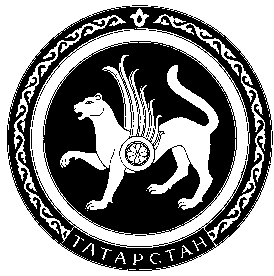 11 ноября 2019 г.№ 87/644ПредседательЦентральной избирательной комиссииРеспублики ТатарстанМ.Р. ШагиахметовСекретарьЦентральной избирательной комиссииРеспублики ТатарстанН.П.БорисоваПриложение к постановлению Центральной избирательнойкомиссии Республики Татарстан от 11 ноября 2019 г. № 87/644Наименованиетерриториальнойизбирательнойкомиссии (ТИК)АдрестерриториальнойизбирательнойкомиссииТИК Вахитовского района города Казани Республики Татарстан.Казань, ул.Ипподромная, д.18(код 8-843) тел. 277-03-32Центральная избирательная комиссия Республики Татарстан